...РОМАНТИКА ГОРНОГО КРАЯ...(НГ)...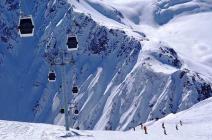 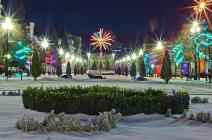 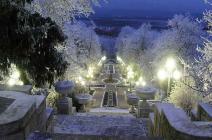 30 декабря        Комфортный увлекательный экскурсионный тур по Кавказу без ночного переезда. Сбор 30.12 в 05.00. Выезд из Краснодара в 05.30 от магазина «МАГНИТ - КОСМЕТИК» (ул. Ставропольская, 86 – напротив сквера, район «Вещевого рынка»). Прибытие в г. Пятигорск. Размещение. Небольшой отдых. Экскурсия по Новогоднему Пятигорску. История Пятигорска тесно связана с жизнью и творчеством М.Ю. Лермонтова. В городе много памятных мест, уголков поэта, созданы памятники и музеи. Экскурсионный маршрут пролегает по самым известным Лермонтовским местам: грот и сквер Лермонтова, Лермонтовские галереи, парк «Цветник» и грот Дианы, в котором поэт любил гулять. Одними из самых памятных мест Пятигорска являются место дуэли М.Ю. Лермонтова и Пятигорский некрополь – место первоначального захоронения поэта. Пятигорск знаменит и другими достопримечательностями: красивый курортный парк, озеро «Провал» (карстовая пещера естественного происхождения), беседка «Эолова арфа», гора Горячая, Китайская беседка, знаменитая скульптура «Орёл» и мн.др. За редчайшее разнообразие минеральных источников, сосредоточенных в одном месте Пятигорск получил статус «природного музея минеральных вод. Кроме того, вы сможете посетить Питьевую галерею, увидеть многие архитектурные памятники города – театр Музкомедии, гостиницу «Бристоль», кофейню Гусакова. В завершение экскурсии вы подниметесь по канатной дороге на вершину горы Машук, с которой открывается великолепный панорамный вид на город и Кавказский хребет, посетите видовую площадку «Ворота Солнца». За время экскурсии вы узнаете множество интересных легенд и историй, связанных с достопримечательностями города. Ужин.
31 декабряЗавтрак. Экскурсия в Ессентуки. Прогулка по курортному парку. Главная аллея курортного парка приведёт Вас к галерее источника № 17. Это старейшее строение Ессентуков, построенное в середине XIX века Самуилом Уптоном. Строгий английский стиль здания сочетается с мавританскими элементами.  «Ессентуки № 17» - самая популярная минеральная вода в России. При выходе из парка вы увидите грязелечебницу им. Н.А. Семашко, напоминающее древнеримские термы, памятник «Нулевой километр любви» - посвященный всем влюбленным, беседку «Ореанда», построенную в 1912 году в подражание ялтинской ротонде. С площадки внутри беседки открывается великолепная панорама на Большой Кавказский хребет и на более близкие вершины – Бештау и Машук. Новинка! При благоприятной погоде и при наличии снега посещение горнолыжного курорта «Сосновый рай» на горе Баран, который открывается в декабре и длится по март — апрель и является одним из главных мест активного отдыха в регионе. Особенно популярен в долгие зимние выходные. На территории «Соснового рая» есть два бугельных подъемника (протяженность 350 метров и 500 метров), пункт проката горнолыжного инвентаря, детских санок и снегокатов, снегоходов, кафе с домашней кухней. Для любителей экстрима работает прокатный пункт снегоходов — можно отправиться в самостоятельную поездку или взять снегоход с водителем. Чистейший горный воздух, красота окружающей природы никого не оставит равнодушными. Если погодные условия не позволят посетить горнолыжный курорт «Сосновый рай» будет предложена экскурсия в одно из красивейших ущелий Приэльбрусья – Чегемское ущелье. Неповторимая красота этих мест вызывает у человека восторг, радость и удивление. Высота каменных стен ущелья достигает до 250 м. Говорят, что слово «Чегем» («сломанная земля»), произнес богатырь Карашауай, который, проверяя силу и мощь своего коня, пробил дыру в скале. Перед человеком, который подходит к теснине открывается узкий каньон с 300-метровыми скалистыми стенами, словно распиленными потоком горной реки.  Посещение знаменитого Чегемского водопада, высота которого 40 м. Чегемские водопады - или балкарцы их еще называют Су-Аузу, что в переводе означает «вода из горла» находятся в каньоне с отвесными скалами. Удивительно сказочно выглядят водопады в зимнее время. По стене ущелья свисают вниз громадные сосульки, и в то же время ледовые колонны поднимаются вверх, закрывая собой всю скалу. Все это, наслаиваясь и переплетаясь, создает необычную картину. Неповторимое завораживающее зрелище.  Возвращение в отель. Подготовка к Новогодней ночи. 22.30 – «Самый весёлый, самый зажигательный праздничный Новогодний банкет с большой весёлой развлекательно - музыкальной программой, с новогодними сюрпризами, конкурсами, призами».1 январяЗавтрак. Выезд на экскурсию в Приэльбрусье по Баксанскому ущелью на поляну Азау. Приэльбрусье — большой горнолыжный регион, включающий две зоны для катания лыжников (Эльбрус и Чегет) и множество небольших поселений: поляны Чегет и Азау, городки Байдаево, Тегенекли и Эльбрус. Баксанское ущелье, ведущее к подножию горы Эльбрус, является одним из самых интересных и живописных мест Кабардино-Балкарии. Своим названием ущелье обязано реке Баксан, вытекающей из ледников Эльбруса и Главного Кавказского хребта. Ослепительный Эльбрус – двуглавый великан, манящий своими бескрайними снежными полями и пугающий оскалом ледовых трещин. Мингитау – «подобный тысяче гор» (так называют Эльбрус коренные жители). Трудно передать тот восторг, который испытывает человек, глядя на сияющие под солнцем вершины этой могучей горы. Не случайно, по одному из преданий Эльбрус переводится как «гора счастья». С поляны Азау по канатной дороге можно подняться на склоны Эльбруса и увидеть главный пик Европы во всём его величии. Приехав сюда, ни один человек не сможет остаться равнодушным к необъятным природным просторам и окружающим пейзажам. Поляна Азау имеет такое же название, как и один из ледников, панцирем сковавший гору и в переводе с балкарского языка означает: «Место, которое не перейдет человек» или «Место, где нет людей». Кататься на Азау можно в любое время года, поэтому здесь никогда не бывает слишком тихо. Свободное время. Катание на санках, на лыжах.Прогулка на поляну Нарзанов к нарзанным источникам. Вода, содержащая высокий процент железа, окрашивает землю поляны в коричневый цвет ржавчины. Источники на поляне - разной мощности, но струя воды из самого мощного вполне сопоставима по толщине с рукой человека. Ужин.2 январяЗавтрак. Освобождение номеров. Экскурсия в Кисловодск - один из красивейших городов КВМ. В ходе экскурсии Вы совершите променад по историческому центру города, посетите Курортный парк, осмотрите исторические и природные достопримечательности. А экскурсовод поделится с вами любопытнейшими фактами о прошлой и современной жизни города, о великих людях, с именами которых связана история этих мест, расскажет интереснейшие легенды и поведает тайны города, его улиц и зданий. А ещё Вы посетите Питьевую Нарзанную галерею. Здание галереи из желтого камня – один из красивейших и старейших памятников архитектуры готического стиля, который сохранился практически в первоначальном виде. Все желающие могут увидеть «кипящий колодец» - знаменитый нарзанный источник, накрытый восьмигранным стеклянным колпаком. Экскурсия в долину р. Подкумка, где из массива Боргустанского хребта выступает мыс, с почти идеальным круглым отверстием, которое зовется гора Кольцо. Гора Кольцо – это памятник природы, сквозное отверстие в горе, место, связанное с пребыванием М.Ю.Лермонтова на Кавказе. Именно к ней он отправляет героев повести «Княжна Мэри» и называет её «ворота в рай, образованные природой, где заходящее солнце сквозь них бросает на мир свой последний, пламенный взгляд». А с мыса, на которой оно расположено, открывается великолепный вид на Кисловодск и на ландшафт, который окружает это замечательное место. И для закрепления положительных эмоций и впечатлений от увлекательного путешествия по Кавказским Минеральным Водам – купание под открытым небом в горячих термальных источниках «Долина гейзеров», с температурой воды на выходе + 45С. На основе источника в 1981 году была построена водолечебница. Со временем водолечебница превратилась в лечебно-оздоровительный комплекс со всеми удобствами для развлечений и отдыха. Выезд в Краснодар.Стоимость тура на человекаОтель «БЕШТАУ» 3*. Одна из самых популярных гостиниц Пятигорска - создана для ценителей комфорта и уюта. Отель расположен в деловом центре Пятигорска. Размещение: Стандарт: 1-но и 2-х местные современные номера с балконами. В номере: набор стандартной хорошей мебели, ТВ, холодильник, сплит-система, душ, санузел, фен, средства личной гигиены, Wi-Fi. Стандарт «Комфорт»: 2-х местные стильные номера большей площадью, с хорошей мебелью. В номере: ТВ, холодильник, сплит-система, душ, санузел, фен, средства личной гигиены, Wi-Fi, балкон. Люкс: 2-х комнатные стильные номера с современной мебелью и красивым интерьером. В номере: ТВ, холодильник, сплит-система, душ, санузел, фен, халаты, средства личной гигиены, электрочайник, Wi-Fi, балкон.В стоимость входит:Проезд комфортабельным автобусом, проживание согласно выбранной категории, питание по программе тура (3 завтрака "шведский стол" + 2 ужина - накрытие), экскурсионное обслуживание,  страховка НС.Дополнительно оплачивается:Канатно-кресельная дорога на г. Машук – 350 руб./чел.Канатная дорога на Азау – 1000 руб./чел. (до 3-й очереди)Термальный бассейн – 350 руб./час. взр./ 250 руб./час дет.(до 14 лет)Новогодний банкет (по желанию) оплата при покупке тураВзрослый – 5 000 руб., детский – 3 000 руб.  (до 14 лет)Внимание! Стоимость входных билетов на Новогодние и  Рождественские праздники  может изменяться,  учитывайте это при планировании  бюджета на поездку!МЕНЮ  НОВОГОДНЕГО  БАНКЕТА НА ОДНОГО ЧЕЛОВЕКА       НОВОГОДНЯЯ ТАРЕЛКА   -  840 гр.                                                           Салат "Оливье" с говядинойТерри с сёмгойЛосось маринованныйВалован с красной икройРулет из блинчика с фетойСыр сулугуниПомидоры свежиеЗелень, салат листовойСуджук, бастурма, куриный рулет, буженинаЛимоны, маслины, соус "Песто"        ГОРЯЧАЯ ЗАКУСКА  Блинчики фаршированные с курицей и грибами        ГОРЯЧИЕ БЛЮДА
Рыба запечённая с гарниром из овощейСвинина по-французски с картофелем по-деревенски        НАПИТКИШампанское "Дербентское Золото" - 1 бутылка (750 мл)Минеральная вода "Славяновская" - 1 бутылка (500 мл)Сок в ассортименте (200 мл)Кофе чёрный (200 мл)        ДЕСЕРТЫКрем Чиз карамельный (160 гр)Мандарины (200 гр)        МУЗЫКАЛЬНАЯ ПРОГРАММАРазмещениеСтандартСтандарт "Комфорт"ЛюксСтандарт 1-но местныйОтель "БЕШТАУ"11 30012 00013 50014 300Доп. место в номере -11 00012 000-Скидка детям до 12 лет при размещении на основном месте – 5%.Скидка детям до 12 лет при размещении на основном месте – 5%.Скидка детям до 12 лет при размещении на основном месте – 5%.Скидка детям до 12 лет при размещении на основном месте – 5%.Скидка детям до 12 лет при размещении на основном месте – 5%.Новогодний банкет с развлекательной программой оплачивается дополнительно по желанию при покупке тура.Стоимость банкета для взрослых – 5 000 руб./чел.,  для детей до 14 лет – 3 000 руб.Новогодний банкет с развлекательной программой оплачивается дополнительно по желанию при покупке тура.Стоимость банкета для взрослых – 5 000 руб./чел.,  для детей до 14 лет – 3 000 руб.Новогодний банкет с развлекательной программой оплачивается дополнительно по желанию при покупке тура.Стоимость банкета для взрослых – 5 000 руб./чел.,  для детей до 14 лет – 3 000 руб.Новогодний банкет с развлекательной программой оплачивается дополнительно по желанию при покупке тура.Стоимость банкета для взрослых – 5 000 руб./чел.,  для детей до 14 лет – 3 000 руб.Новогодний банкет с развлекательной программой оплачивается дополнительно по желанию при покупке тура.Стоимость банкета для взрослых – 5 000 руб./чел.,  для детей до 14 лет – 3 000 руб.